Meny uke 12.Mandag:	Smørelunsj.Tirsdag:	Yoghurt og havregryn.		Onsdag:		Påsmurte skiver.Torsdag:		Varm havregrøt.Fredag:		Fiskenachos.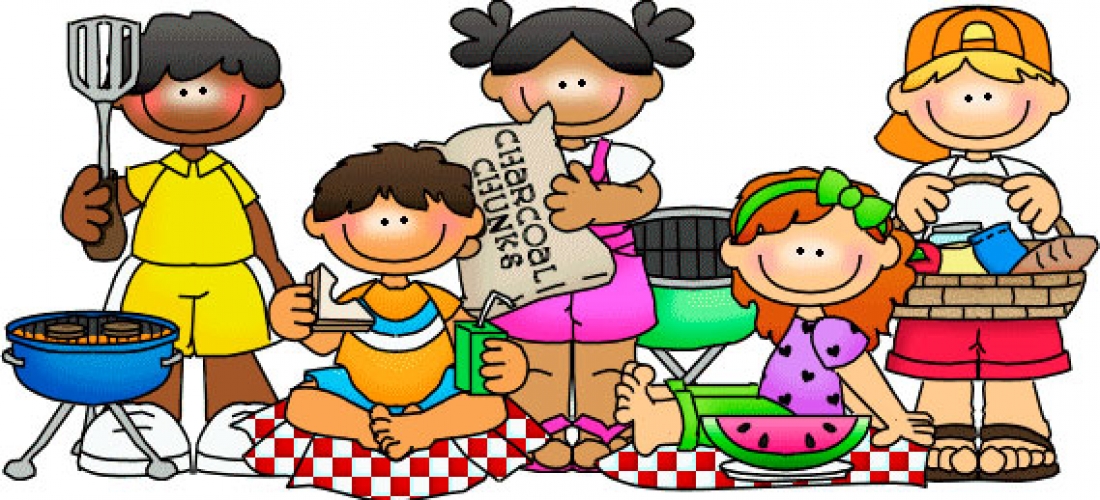 